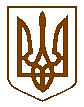 ПЕРВОМАЙСЬКА МІСЬКА РАДАМИКОЛАЇВСЬКОЇ ОБЛАСТІВИКОНАВЧИЙ КОМІТЕТП Р О Т О К О Л засідання виконавчого комітету міської радивід     08.03.2024    № 3м. ПервомайськУ засіданні взяли участь члени виконавчого комітету міської ради:Головує   ДЕМЧЕНКО Олег -   міський  головаАНТОНЮК Олександр, БАДЕРА Олександр,  БИЧКОВ Анатолій, БОНДАРЧУК Сергій,   БРЕНГАЧ  Олександр, ДАНИЛЬЧЕНКО Тетяна,   КОНУП Олег, ЛИСИЙ Олександр, МАЛІШЕВСЬКИЙ Дмитро, МИХАЙЛЮК Володимир, РЯБЧЕНКО Володимир, СУРГАЙ Сергій.                 Відсутні члени виконавчого комітету міської ради: БАЖАН Олександр, МЕДВЕДЧУК Михайло.
Присутні на засіданні виконавчого комітету міської ради:                                                    (Рішення виконкому № 184)Міський голова                                                                          Олег ДЕМЧЕНКОКеруючий справами виконавчого комітету міської ради                                                    Тетяна  ДАНИЛЬЧЕНКО    Місце проведення –
    зал засідань виконкомуЗасідання почалося о 10 год. 00 хв.Засідання закінчилося о 10 год. 40 хв.АЛБУЛ АнтонінаАЛБУЛ Антонінарадник, консультант міського голови  (1-49);радник, консультант міського голови  (1-49);радник, консультант міського голови  (1-49);ВАЛЮКОВА МаринаВАЛЮКОВА Маринаначальник відділу прес-служби апарату виконавчого комітету міської ради (1-49);начальник відділу прес-служби апарату виконавчого комітету міської ради (1-49);начальник відділу прес-служби апарату виконавчого комітету міської ради (1-49);ЗАРИЦЬКА ТетянаЗАРИЦЬКА Тетянаначальник управління економіки апарату виконавчого комітету міської ради (1-2);начальник управління економіки апарату виконавчого комітету міської ради (1-2);начальник управління економіки апарату виконавчого комітету міської ради (1-2);КОВАЛЬ ВолодимирКОВАЛЬ Володимирзаступник начальника управління, начальник юридичного відділу управління юридичної, кадрової та мобілізаційно-оборонної роботи апарату виконавчого комітету міської ради  (1-49) ; заступник начальника управління, начальник юридичного відділу управління юридичної, кадрової та мобілізаційно-оборонної роботи апарату виконавчого комітету міської ради  (1-49) ; заступник начальника управління, начальник юридичного відділу управління юридичної, кадрової та мобілізаційно-оборонної роботи апарату виконавчого комітету міської ради  (1-49) ; ЛІТВІНЕНКО ОлексійЛІТВІНЕНКО Олексійначальник управління комунальної власності та земельних відносин міської ради (45-48);начальник управління комунальної власності та земельних відносин міської ради (45-48);начальник управління комунальної власності та земельних відносин міської ради (45-48);МОЛДОВАН ОлексійМОЛДОВАН Олексійдиректор комунального підприємства «Первомайська друкарня» (1);директор комунального підприємства «Первомайська друкарня» (1);директор комунального підприємства «Первомайська друкарня» (1);ПЕРКОВА Наталія ПЕРКОВА Наталія начальник управління «Служба у справах дітей» міської ради (16-44);начальник управління «Служба у справах дітей» міської ради (16-44);начальник управління «Служба у справах дітей» міської ради (16-44);ПОЛІЩУК ОльгаПОЛІЩУК Ольганачальник управління соціального захисту населення міської ради (7-15);начальник управління соціального захисту населення міської ради (7-15);начальник управління соціального захисту населення міської ради (7-15);ЯГНЮК ОльгаЯГНЮК Ольганачальник загального відділу апарату виконавчого комітету міської ради (1-49).начальник загального відділу апарату виконавчого комітету міської ради (1-49).начальник загального відділу апарату виконавчого комітету міської ради (1-49).         Міський голова ДЕМЧЕНКО Олег наголосив на тому, що необхідно затвердити порядок денний засідання виконавчого комітету міської ради.       Член виконавчого комітету міської ради МАЛІШЕВСЬКИЙ Дмитро   запропонував виключити питання № 2 «Про стан фінансово-господарської діяльності комунального підприємства «Первомайське міжміське бюро технічної інвентаризації»  з порядку денного засідання виконавчого комітету міської ради.        Міський голова ДЕМЧЕНКО Олег запропонував взяти порядок денний засідання виконавчого комітету за основу та поставив дану пропозицію на голосування.        По даній пропозиції проведено голосування.       Результати голосування:         Міський голова ДЕМЧЕНКО Олег наголосив на тому, що необхідно затвердити порядок денний засідання виконавчого комітету міської ради.       Член виконавчого комітету міської ради МАЛІШЕВСЬКИЙ Дмитро   запропонував виключити питання № 2 «Про стан фінансово-господарської діяльності комунального підприємства «Первомайське міжміське бюро технічної інвентаризації»  з порядку денного засідання виконавчого комітету міської ради.        Міський голова ДЕМЧЕНКО Олег запропонував взяти порядок денний засідання виконавчого комітету за основу та поставив дану пропозицію на голосування.        По даній пропозиції проведено голосування.       Результати голосування:         Міський голова ДЕМЧЕНКО Олег наголосив на тому, що необхідно затвердити порядок денний засідання виконавчого комітету міської ради.       Член виконавчого комітету міської ради МАЛІШЕВСЬКИЙ Дмитро   запропонував виключити питання № 2 «Про стан фінансово-господарської діяльності комунального підприємства «Первомайське міжміське бюро технічної інвентаризації»  з порядку денного засідання виконавчого комітету міської ради.        Міський голова ДЕМЧЕНКО Олег запропонував взяти порядок денний засідання виконавчого комітету за основу та поставив дану пропозицію на голосування.        По даній пропозиції проведено голосування.       Результати голосування:         Міський голова ДЕМЧЕНКО Олег наголосив на тому, що необхідно затвердити порядок денний засідання виконавчого комітету міської ради.       Член виконавчого комітету міської ради МАЛІШЕВСЬКИЙ Дмитро   запропонував виключити питання № 2 «Про стан фінансово-господарської діяльності комунального підприємства «Первомайське міжміське бюро технічної інвентаризації»  з порядку денного засідання виконавчого комітету міської ради.        Міський голова ДЕМЧЕНКО Олег запропонував взяти порядок денний засідання виконавчого комітету за основу та поставив дану пропозицію на голосування.        По даній пропозиції проведено голосування.       Результати голосування:         Міський голова ДЕМЧЕНКО Олег наголосив на тому, що необхідно затвердити порядок денний засідання виконавчого комітету міської ради.       Член виконавчого комітету міської ради МАЛІШЕВСЬКИЙ Дмитро   запропонував виключити питання № 2 «Про стан фінансово-господарської діяльності комунального підприємства «Первомайське міжміське бюро технічної інвентаризації»  з порядку денного засідання виконавчого комітету міської ради.        Міський голова ДЕМЧЕНКО Олег запропонував взяти порядок денний засідання виконавчого комітету за основу та поставив дану пропозицію на голосування.        По даній пропозиції проведено голосування.       Результати голосування:           Міський голова ДЕМЧЕНКО Олег поставив пропозицію члена виконавчого комітету міської ради МАЛІШЕВСЬКОГО Дмитра  на голосування.                   Результати голосування:       Міський голова ДЕМЧЕНКО Олег запропонував затвердити порядок денний засідання виконавчого комітету міської ради із змінами:                   Міський голова ДЕМЧЕНКО Олег поставив пропозицію члена виконавчого комітету міської ради МАЛІШЕВСЬКОГО Дмитра  на голосування.                   Результати голосування:       Міський голова ДЕМЧЕНКО Олег запропонував затвердити порядок денний засідання виконавчого комітету міської ради із змінами:                   Міський голова ДЕМЧЕНКО Олег поставив пропозицію члена виконавчого комітету міської ради МАЛІШЕВСЬКОГО Дмитра  на голосування.                   Результати голосування:       Міський голова ДЕМЧЕНКО Олег запропонував затвердити порядок денний засідання виконавчого комітету міської ради із змінами:                   Міський голова ДЕМЧЕНКО Олег поставив пропозицію члена виконавчого комітету міської ради МАЛІШЕВСЬКОГО Дмитра  на голосування.                   Результати голосування:       Міський голова ДЕМЧЕНКО Олег запропонував затвердити порядок денний засідання виконавчого комітету міської ради із змінами:                   Міський голова ДЕМЧЕНКО Олег поставив пропозицію члена виконавчого комітету міської ради МАЛІШЕВСЬКОГО Дмитра  на голосування.                   Результати голосування:       Міський голова ДЕМЧЕНКО Олег запропонував затвердити порядок денний засідання виконавчого комітету міської ради із змінами:        1.Про стан фінансово- господарської діяльності комунального підприємства «Первомайська друкарня».Про стан фінансово- господарської діяльності комунального підприємства «Первомайська друкарня».Про стан фінансово- господарської діяльності комунального підприємства «Первомайська друкарня».Про стан фінансово- господарської діяльності комунального підприємства «Первомайська друкарня».2.Про створення постійно діючої Комісії із встановлення факту отруєння бджіл на території Первомайської міської територіальної громади, затвердження складу та Положення про її діяльність.Про створення постійно діючої Комісії із встановлення факту отруєння бджіл на території Первомайської міської територіальної громади, затвердження складу та Положення про її діяльність.Про створення постійно діючої Комісії із встановлення факту отруєння бджіл на території Первомайської міської територіальної громади, затвердження складу та Положення про її діяльність.Про створення постійно діючої Комісії із встановлення факту отруєння бджіл на території Первомайської міської територіальної громади, затвердження складу та Положення про її діяльність.3.Про організацію проведення весняного двомісячника з благоустрою і санітарного очищення території Первомайської міської територіальної громади.Про організацію проведення весняного двомісячника з благоустрою і санітарного очищення території Первомайської міської територіальної громади.Про організацію проведення весняного двомісячника з благоустрою і санітарного очищення території Первомайської міської територіальної громади.Про організацію проведення весняного двомісячника з благоустрою і санітарного очищення території Первомайської міської територіальної громади.4.Про відзначення Дня працівників житлово-комунального господарства та побутового обслуговування населення.Про відзначення Дня працівників житлово-комунального господарства та побутового обслуговування населення.Про відзначення Дня працівників житлово-комунального господарства та побутового обслуговування населення.Про відзначення Дня працівників житлово-комунального господарства та побутового обслуговування населення.5.Про нагородження Почесними грамотами виконавчого комітету Первомайської міської ради та цінними подарунками.Про нагородження Почесними грамотами виконавчого комітету Первомайської міської ради та цінними подарунками.Про нагородження Почесними грамотами виконавчого комітету Первомайської міської ради та цінними подарунками.Про нагородження Почесними грамотами виконавчого комітету Первомайської міської ради та цінними подарунками.6.Про внесення змін до рішення виконавчого комітету міської ради від 15.01.2021 року № 9 «Про затвердження Положення про адміністративну комісію при виконавчому комітеті Первомайської міської ради та затвердження її складу».Про внесення змін до рішення виконавчого комітету міської ради від 15.01.2021 року № 9 «Про затвердження Положення про адміністративну комісію при виконавчому комітеті Первомайської міської ради та затвердження її складу».Про внесення змін до рішення виконавчого комітету міської ради від 15.01.2021 року № 9 «Про затвердження Положення про адміністративну комісію при виконавчому комітеті Первомайської міської ради та затвердження її складу».Про внесення змін до рішення виконавчого комітету міської ради від 15.01.2021 року № 9 «Про затвердження Положення про адміністративну комісію при виконавчому комітеті Первомайської міської ради та затвердження її складу».7.Про створення координаційного центру підтримки цивільного населення при виконавчому комітеті міської ради.Про створення координаційного центру підтримки цивільного населення при виконавчому комітеті міської ради.Про створення координаційного центру підтримки цивільного населення при виконавчому комітеті міської ради.Про створення координаційного центру підтримки цивільного населення при виконавчому комітеті міської ради.8.Про створення координаційного центру взаємодії з внутрішньо переміщеними особами при виконавчому комітеті міської ради.Про створення координаційного центру взаємодії з внутрішньо переміщеними особами при виконавчому комітеті міської ради.Про створення координаційного центру взаємодії з внутрішньо переміщеними особами при виконавчому комітеті міської ради.Про створення координаційного центру взаємодії з внутрішньо переміщеними особами при виконавчому комітеті міської ради.9.Про утворення складу Ради з питань внутрішньо переміщених осіб при виконавчому комітеті Первомайської міської ради.Про утворення складу Ради з питань внутрішньо переміщених осіб при виконавчому комітеті Первомайської міської ради.Про утворення складу Ради з питань внутрішньо переміщених осіб при виконавчому комітеті Первомайської міської ради.Про утворення складу Ради з питань внутрішньо переміщених осіб при виконавчому комітеті Первомайської міської ради.10.Про затвердження Плану заходів, пов’язаних з проведенням  Міжнародного дня пам′яті жертв радіаційних аварій і катастроф та з 38-ою роковиною Чорнобильської катастрофи.Про затвердження Плану заходів, пов’язаних з проведенням  Міжнародного дня пам′яті жертв радіаційних аварій і катастроф та з 38-ою роковиною Чорнобильської катастрофи.Про затвердження Плану заходів, пов’язаних з проведенням  Міжнародного дня пам′яті жертв радіаційних аварій і катастроф та з 38-ою роковиною Чорнобильської катастрофи.Про затвердження Плану заходів, пов’язаних з проведенням  Міжнародного дня пам′яті жертв радіаційних аварій і катастроф та з 38-ою роковиною Чорнобильської катастрофи.11.Про нагородження Почесними грамотами виконавчого комітету Первомайської міської ради.Про нагородження Почесними грамотами виконавчого комітету Первомайської міської ради.Про нагородження Почесними грамотами виконавчого комітету Первомайської міської ради.Про нагородження Почесними грамотами виконавчого комітету Первомайської міської ради.12.Про проведення в Первомайській міській територіальній громаді Міжнародного дня визволення в'язнів фашистських таборів.Про проведення в Первомайській міській територіальній громаді Міжнародного дня визволення в'язнів фашистських таборів.Про проведення в Первомайській міській територіальній громаді Міжнародного дня визволення в'язнів фашистських таборів.Про проведення в Первомайській міській територіальній громаді Міжнародного дня визволення в'язнів фашистських таборів.13.Про  внесення змін до рішення виконавчого комітету міської ради від 11.06.2021 року № 212 «Про затвердження складу комісій при виконавчому комітеті міської ради».Про  внесення змін до рішення виконавчого комітету міської ради від 11.06.2021 року № 212 «Про затвердження складу комісій при виконавчому комітеті міської ради».Про  внесення змін до рішення виконавчого комітету міської ради від 11.06.2021 року № 212 «Про затвердження складу комісій при виконавчому комітеті міської ради».Про  внесення змін до рішення виконавчого комітету міської ради від 11.06.2021 року № 212 «Про затвердження складу комісій при виконавчому комітеті міської ради».14.Про внесення змін до рішення виконавчого комітету міської ради від 11.11.2022 року № 401 «Про затвердження Положення та складу комісії з розгляду  звернень громадян Первомайської  міської територіальної громади   щодо надання матеріальної допомоги  з місцевого бюджету».Про внесення змін до рішення виконавчого комітету міської ради від 11.11.2022 року № 401 «Про затвердження Положення та складу комісії з розгляду  звернень громадян Первомайської  міської територіальної громади   щодо надання матеріальної допомоги  з місцевого бюджету».Про внесення змін до рішення виконавчого комітету міської ради від 11.11.2022 року № 401 «Про затвердження Положення та складу комісії з розгляду  звернень громадян Первомайської  міської територіальної громади   щодо надання матеріальної допомоги  з місцевого бюджету».Про внесення змін до рішення виконавчого комітету міської ради від 11.11.2022 року № 401 «Про затвердження Положення та складу комісії з розгляду  звернень громадян Первомайської  міської територіальної громади   щодо надання матеріальної допомоги  з місцевого бюджету».15.Про внесення змін до рішення виконавчого комітету міської ради від 24.10.2023 року № 586 «Про утворення складу комісії з видатків для надання компенсації членам сімей загиблих (померлих) під час захисту Батьківщини в бойових діях з окупаційними військами
російської федерації учасників бойових дій, захисників та захисниць України на встановлення надгробних пам’ятників».Про внесення змін до рішення виконавчого комітету міської ради від 24.10.2023 року № 586 «Про утворення складу комісії з видатків для надання компенсації членам сімей загиблих (померлих) під час захисту Батьківщини в бойових діях з окупаційними військами
російської федерації учасників бойових дій, захисників та захисниць України на встановлення надгробних пам’ятників».Про внесення змін до рішення виконавчого комітету міської ради від 24.10.2023 року № 586 «Про утворення складу комісії з видатків для надання компенсації членам сімей загиблих (померлих) під час захисту Батьківщини в бойових діях з окупаційними військами
російської федерації учасників бойових дій, захисників та захисниць України на встановлення надгробних пам’ятників».Про внесення змін до рішення виконавчого комітету міської ради від 24.10.2023 року № 586 «Про утворення складу комісії з видатків для надання компенсації членам сімей загиблих (померлих) під час захисту Батьківщини в бойових діях з окупаційними військами
російської федерації учасників бойових дій, захисників та захисниць України на встановлення надгробних пам’ятників».16.Про надання статусу дитини, позбавленої батьківського піклування,  ХХХХХХХХХХПро надання статусу дитини, позбавленої батьківського піклування,  ХХХХХХХХХХПро надання статусу дитини, позбавленої батьківського піклування,  ХХХХХХХХХХПро надання статусу дитини, позбавленої батьківського піклування,  ХХХХХХХХХХ17.Про встановлення піклування  над  ХХХХХХХХХХПро встановлення піклування  над  ХХХХХХХХХХПро встановлення піклування  над  ХХХХХХХХХХПро встановлення піклування  над  ХХХХХХХХХХ18.Про надання статусу дитини-сироти ХХХХХХХХХХПро надання статусу дитини-сироти ХХХХХХХХХХПро надання статусу дитини-сироти ХХХХХХХХХХПро надання статусу дитини-сироти ХХХХХХХХХХ19.Про надання статусу дитини-сироти ХХХХХХХХХХПро надання статусу дитини-сироти ХХХХХХХХХХПро надання статусу дитини-сироти ХХХХХХХХХХПро надання статусу дитини-сироти ХХХХХХХХХХ20.Про встановлення піклування над ХХХХХХХХХХПро встановлення піклування над ХХХХХХХХХХПро встановлення піклування над ХХХХХХХХХХПро встановлення піклування над ХХХХХХХХХХ21.Про встановлення опіки над ХХХХХХХХХХПро встановлення опіки над ХХХХХХХХХХПро встановлення опіки над ХХХХХХХХХХПро встановлення опіки над ХХХХХХХХХХ22.Про надання статусу дитини, позбавленої батьківського піклування, малолітньому  ХХХХХХХХХХПро надання статусу дитини, позбавленої батьківського піклування, малолітньому  ХХХХХХХХХХПро надання статусу дитини, позбавленої батьківського піклування, малолітньому  ХХХХХХХХХХПро надання статусу дитини, позбавленої батьківського піклування, малолітньому  ХХХХХХХХХХ23.Про   влаштування   на   спільне    проживання і виховання ХХХХХХХХХХ, ХХХХХХХХХХ, до дитячого будинку сімейного типу подружжя  ХХХХХХХХХХ.Про   влаштування   на   спільне    проживання і виховання ХХХХХХХХХХ, ХХХХХХХХХХ, до дитячого будинку сімейного типу подружжя  ХХХХХХХХХХ.Про   влаштування   на   спільне    проживання і виховання ХХХХХХХХХХ, ХХХХХХХХХХ, до дитячого будинку сімейного типу подружжя  ХХХХХХХХХХ.Про   влаштування   на   спільне    проживання і виховання ХХХХХХХХХХ, ХХХХХХХХХХ, до дитячого будинку сімейного типу подружжя  ХХХХХХХХХХ.24.Про надання дозволу  гр. ХХХХХХХХХХ та  гр. ХХХХХХХХХХ на укладання договору купівлі-продажу (продажу) та договору дарування.Про надання дозволу  гр. ХХХХХХХХХХ та  гр. ХХХХХХХХХХ на укладання договору купівлі-продажу (продажу) та договору дарування.Про надання дозволу  гр. ХХХХХХХХХХ та  гр. ХХХХХХХХХХ на укладання договору купівлі-продажу (продажу) та договору дарування.Про надання дозволу  гр. ХХХХХХХХХХ та  гр. ХХХХХХХХХХ на укладання договору купівлі-продажу (продажу) та договору дарування.25.Про надання статусу дитини, яка постраждала  внаслідок воєнних дій та збройних конфліктів ХХХХХХХХХХПро надання статусу дитини, яка постраждала  внаслідок воєнних дій та збройних конфліктів ХХХХХХХХХХПро надання статусу дитини, яка постраждала  внаслідок воєнних дій та збройних конфліктів ХХХХХХХХХХПро надання статусу дитини, яка постраждала  внаслідок воєнних дій та збройних конфліктів ХХХХХХХХХХ26.Про надання статусу дитини, яка постраждала  внаслідок воєнних дій та збройних конфліктів ХХХХХХХХХХПро надання статусу дитини, яка постраждала  внаслідок воєнних дій та збройних конфліктів ХХХХХХХХХХПро надання статусу дитини, яка постраждала  внаслідок воєнних дій та збройних конфліктів ХХХХХХХХХХПро надання статусу дитини, яка постраждала  внаслідок воєнних дій та збройних конфліктів ХХХХХХХХХХ27.Про надання статусу дитини, яка постраждала  внаслідок воєнних дій та збройних конфліктів ХХХХХХХХХХПро надання статусу дитини, яка постраждала  внаслідок воєнних дій та збройних конфліктів ХХХХХХХХХХПро надання статусу дитини, яка постраждала  внаслідок воєнних дій та збройних конфліктів ХХХХХХХХХХПро надання статусу дитини, яка постраждала  внаслідок воєнних дій та збройних конфліктів ХХХХХХХХХХ28.Про надання статусу дитини, яка постраждала  внаслідок воєнних дій  та збройних конфліктів ХХХХХХХХХХПро надання статусу дитини, яка постраждала  внаслідок воєнних дій  та збройних конфліктів ХХХХХХХХХХПро надання статусу дитини, яка постраждала  внаслідок воєнних дій  та збройних конфліктів ХХХХХХХХХХПро надання статусу дитини, яка постраждала  внаслідок воєнних дій  та збройних конфліктів ХХХХХХХХХХ29.Про надання статусу дитини, яка постраждала  внаслідок воєнних дій та збройних конфліктів  ХХХХХХХХХХПро надання статусу дитини, яка постраждала  внаслідок воєнних дій та збройних конфліктів  ХХХХХХХХХХПро надання статусу дитини, яка постраждала  внаслідок воєнних дій та збройних конфліктів  ХХХХХХХХХХПро надання статусу дитини, яка постраждала  внаслідок воєнних дій та збройних конфліктів  ХХХХХХХХХХ30.Про надання статусу дитини, яка постраждала  внаслідок воєнних дій та збройних конфліктів  ХХХХХХХХХХПро надання статусу дитини, яка постраждала  внаслідок воєнних дій та збройних конфліктів  ХХХХХХХХХХПро надання статусу дитини, яка постраждала  внаслідок воєнних дій та збройних конфліктів  ХХХХХХХХХХПро надання статусу дитини, яка постраждала  внаслідок воєнних дій та збройних конфліктів  ХХХХХХХХХХ31.Про надання статусу дитини, яка постраждала  внаслідок воєнних дій та збройних конфліктів  ХХХХХХХХХХПро надання статусу дитини, яка постраждала  внаслідок воєнних дій та збройних конфліктів  ХХХХХХХХХХПро надання статусу дитини, яка постраждала  внаслідок воєнних дій та збройних конфліктів  ХХХХХХХХХХПро надання статусу дитини, яка постраждала  внаслідок воєнних дій та збройних конфліктів  ХХХХХХХХХХ32.Про надання статусу дитини, яка постраждала  внаслідок воєнних дій та збройних конфліктів ХХХХХХХХХХПро надання статусу дитини, яка постраждала  внаслідок воєнних дій та збройних конфліктів ХХХХХХХХХХПро надання статусу дитини, яка постраждала  внаслідок воєнних дій та збройних конфліктів ХХХХХХХХХХПро надання статусу дитини, яка постраждала  внаслідок воєнних дій та збройних конфліктів ХХХХХХХХХХ33.Про надання статусу дитини, яка постраждала  внаслідок воєнних дій та збройних конфліктів ХХХХХХХХХХПро надання статусу дитини, яка постраждала  внаслідок воєнних дій та збройних конфліктів ХХХХХХХХХХПро надання статусу дитини, яка постраждала  внаслідок воєнних дій та збройних конфліктів ХХХХХХХХХХПро надання статусу дитини, яка постраждала  внаслідок воєнних дій та збройних конфліктів ХХХХХХХХХХ34.Про надання статусу дитини, яка постраждала  внаслідок воєнних дій та збройних конфліктів ХХХХХХХХХХПро надання статусу дитини, яка постраждала  внаслідок воєнних дій та збройних конфліктів ХХХХХХХХХХПро надання статусу дитини, яка постраждала  внаслідок воєнних дій та збройних конфліктів ХХХХХХХХХХПро надання статусу дитини, яка постраждала  внаслідок воєнних дій та збройних конфліктів ХХХХХХХХХХ35.Про надання статусу дитини, яка постраждала  внаслідок воєнних дій та збройних конфліктів ХХХХХХХХХХПро надання статусу дитини, яка постраждала  внаслідок воєнних дій та збройних конфліктів ХХХХХХХХХХПро надання статусу дитини, яка постраждала  внаслідок воєнних дій та збройних конфліктів ХХХХХХХХХХПро надання статусу дитини, яка постраждала  внаслідок воєнних дій та збройних конфліктів ХХХХХХХХХХ36.Про надання статусу дитини, яка постраждала  внаслідок воєнних дій та збройних конфліктів ХХХХХХХХХХПро надання статусу дитини, яка постраждала  внаслідок воєнних дій та збройних конфліктів ХХХХХХХХХХПро надання статусу дитини, яка постраждала  внаслідок воєнних дій та збройних конфліктів ХХХХХХХХХХПро надання статусу дитини, яка постраждала  внаслідок воєнних дій та збройних конфліктів ХХХХХХХХХХ37.Про надання статусу дитини, яка постраждала  внаслідок воєнних дій та збройних конфліктів ХХХХХХХХХХПро надання статусу дитини, яка постраждала  внаслідок воєнних дій та збройних конфліктів ХХХХХХХХХХПро надання статусу дитини, яка постраждала  внаслідок воєнних дій та збройних конфліктів ХХХХХХХХХХПро надання статусу дитини, яка постраждала  внаслідок воєнних дій та збройних конфліктів ХХХХХХХХХХ38.Про надання статусу дитини, яка постраждала  внаслідок воєнних дій та збройних конфліктів  ХХХХХХХХХХПро надання статусу дитини, яка постраждала  внаслідок воєнних дій та збройних конфліктів  ХХХХХХХХХХПро надання статусу дитини, яка постраждала  внаслідок воєнних дій та збройних конфліктів  ХХХХХХХХХХПро надання статусу дитини, яка постраждала  внаслідок воєнних дій та збройних конфліктів  ХХХХХХХХХХ39.Про надання статусу дитини, яка постраждала  внаслідок воєнних дій та збройних конфліктів  ХХХХХХХХХХПро надання статусу дитини, яка постраждала  внаслідок воєнних дій та збройних конфліктів  ХХХХХХХХХХПро надання статусу дитини, яка постраждала  внаслідок воєнних дій та збройних конфліктів  ХХХХХХХХХХПро надання статусу дитини, яка постраждала  внаслідок воєнних дій та збройних конфліктів  ХХХХХХХХХХ40.Про надання статусу дитини, яка постраждала  внаслідок воєнних дій та збройних конфліктів ХХХХХХХХХХПро надання статусу дитини, яка постраждала  внаслідок воєнних дій та збройних конфліктів ХХХХХХХХХХПро надання статусу дитини, яка постраждала  внаслідок воєнних дій та збройних конфліктів ХХХХХХХХХХПро надання статусу дитини, яка постраждала  внаслідок воєнних дій та збройних конфліктів ХХХХХХХХХХ41.Про надання статусу дитини, яка постраждала  внаслідок воєнних дій та збройних конфліктів  ХХХХХХХХХХПро надання статусу дитини, яка постраждала  внаслідок воєнних дій та збройних конфліктів  ХХХХХХХХХХПро надання статусу дитини, яка постраждала  внаслідок воєнних дій та збройних конфліктів  ХХХХХХХХХХПро надання статусу дитини, яка постраждала  внаслідок воєнних дій та збройних конфліктів  ХХХХХХХХХХ42.Про надання статусу дитини, яка постраждала  внаслідок воєнних дій та збройних конфліктів  ХХХХХХХХХХПро надання статусу дитини, яка постраждала  внаслідок воєнних дій та збройних конфліктів  ХХХХХХХХХХПро надання статусу дитини, яка постраждала  внаслідок воєнних дій та збройних конфліктів  ХХХХХХХХХХПро надання статусу дитини, яка постраждала  внаслідок воєнних дій та збройних конфліктів  ХХХХХХХХХХ43.Про надання статусу дитини, яка постраждала  внаслідок воєнних дій та збройних конфліктів  ХХХХХХХХХХПро надання статусу дитини, яка постраждала  внаслідок воєнних дій та збройних конфліктів  ХХХХХХХХХХПро надання статусу дитини, яка постраждала  внаслідок воєнних дій та збройних конфліктів  ХХХХХХХХХХПро надання статусу дитини, яка постраждала  внаслідок воєнних дій та збройних конфліктів  ХХХХХХХХХХ44.Про надання статусу дитини, яка постраждала  внаслідок воєнних дій та збройних конфліктів  ХХХХХХХХХХПро надання статусу дитини, яка постраждала  внаслідок воєнних дій та збройних конфліктів  ХХХХХХХХХХПро надання статусу дитини, яка постраждала  внаслідок воєнних дій та збройних конфліктів  ХХХХХХХХХХПро надання статусу дитини, яка постраждала  внаслідок воєнних дій та збройних конфліктів  ХХХХХХХХХХ45.Про взяття на квартирний облік  громадян, які потребують поліпшення житлових умов.Про взяття на квартирний облік  громадян, які потребують поліпшення житлових умов.Про взяття на квартирний облік  громадян, які потребують поліпшення житлових умов.Про взяття на квартирний облік  громадян, які потребують поліпшення житлових умов.46.Про зняття з квартирного обліку.Про зняття з квартирного обліку.Про зняття з квартирного обліку.Про зняття з квартирного обліку.47.Про надання дозволу на укладання договору найму житлового будинку у зв’язку зі зміною наймача.Про надання дозволу на укладання договору найму житлового будинку у зв’язку зі зміною наймача.Про надання дозволу на укладання договору найму житлового будинку у зв’язку зі зміною наймача.Про надання дозволу на укладання договору найму житлового будинку у зв’язку зі зміною наймача.48.Про впорядкування особової справи по квартирному обліку.Про впорядкування особової справи по квартирному обліку.Про впорядкування особової справи по квартирному обліку.Про впорядкування особової справи по квартирному обліку.49.Про розпорядження, видані в період між засіданнями виконкому.Про розпорядження, видані в період між засіданнями виконкому.Про розпорядження, видані в період між засіданнями виконкому.Про розпорядження, видані в період між засіданнями виконкому.По даній пропозиції проведено голосування.Результати голосування:По даній пропозиції проведено голосування.Результати голосування:По даній пропозиції проведено голосування.Результати голосування:По даній пропозиції проведено голосування.Результати голосування:По даній пропозиції проведено голосування.Результати голосування:«за»«проти»«утримались»«не голосували»«за»«проти»«утримались»«не голосували»«за»«проти»«утримались»«не голосували»- 13- немає- немає- немає- 13- немає- немає- немаєВИРІШИЛИ:ВИРІШИЛИ:ВИРІШИЛИ:затвердити запропонований порядок денний засідання виконавчого комітету міської ради зі змінамизатвердити запропонований порядок денний засідання виконавчого комітету міської ради зі змінами1. СЛУХАЛИ:1. СЛУХАЛИ:1. СЛУХАЛИ:Про стан фінансово- господарської діяльності комунального підприємства «Первомайська друкарня».Про стан фінансово- господарської діяльності комунального підприємства «Первомайська друкарня».ДОПОВІДАЧ:ДОПОВІДАЧ:ДОПОВІДАЧ:МОЛОДОВАН ОлексійМОЛОДОВАН ОлексійВИРІШИЛИ:ВИРІШИЛИ:ВИРІШИЛИ:прийняти проєкт рішення виконавчого комітетуприйняти проєкт рішення виконавчого комітету                                             «за»«проти»«утримались»«не голосували»                                             «за»«проти»«утримались»«не голосували»                                             «за»«проти»«утримались»«не голосували»- 13- немає- немає- немає- 13- немає- немає- немає(Рішення виконкому № 152)(Рішення виконкому № 152)(Рішення виконкому № 152)(Рішення виконкому № 152)(Рішення виконкому № 152)2. СЛУХАЛИ:2. СЛУХАЛИ:2. СЛУХАЛИ:Про створення постійно діючої Комісії із встановлення факту отруєння бджіл на території Первомайської міської територіальної громади, затвердження складу та Положення про її діяльність.Про створення постійно діючої Комісії із встановлення факту отруєння бджіл на території Первомайської міської територіальної громади, затвердження складу та Положення про її діяльність.ДОПОВІДАЧ:ДОПОВІДАЧ:ДОПОВІДАЧ:ЗАРИЦЬКА ТетянаЗАРИЦЬКА ТетянаВИРІШИЛИ:ВИРІШИЛИ:ВИРІШИЛИ:прийняти проєкт рішення виконавчого комітету прийняти проєкт рішення виконавчого комітету                                              «за»   «проти»«утримались»«не голосували»                                             «за»   «проти»«утримались»«не голосували»                                             «за»   «проти»«утримались»«не голосували»- 13- немає- немає- немає- 13- немає- немає- немає(Рішення виконкому № 153)(Рішення виконкому № 153)(Рішення виконкому № 153)(Рішення виконкому № 153)(Рішення виконкому № 153)3. СЛУХАЛИ:3. СЛУХАЛИ:3. СЛУХАЛИ:Про організацію проведення весняного двомісячника з благоустрою і санітарного очищення території Первомайської міської територіальної громади.Про організацію проведення весняного двомісячника з благоустрою і санітарного очищення території Первомайської міської територіальної громади.ДОПОВІДАЧ:ДОПОВІДАЧ:ДОПОВІДАЧ: ЛИСИЙ Олександр ЛИСИЙ ОлександрВИРІШИЛИ:ВИРІШИЛИ:ВИРІШИЛИ:прийняти проєкт рішення виконавчого комітету прийняти проєкт рішення виконавчого комітету                                              «за»   «проти»«утримались»«не голосували»                                             «за»   «проти»«утримались»«не голосували»                                             «за»   «проти»«утримались»«не голосували»- 13- немає- немає- немає- 13- немає- немає- немає                                      (Рішення виконкому № 154)                                      (Рішення виконкому № 154)                                      (Рішення виконкому № 154)                                      (Рішення виконкому № 154)                                      (Рішення виконкому № 154)4. СЛУХАЛИ:4. СЛУХАЛИ:4. СЛУХАЛИ:Про відзначення Дня працівників житлово-комунального господарства та побутового обслуговування населення .Про відзначення Дня працівників житлово-комунального господарства та побутового обслуговування населення .ДОПОВІДАЧ:ДОПОВІДАЧ:ДОПОВІДАЧ:ЛИСИЙ ОлександрЛИСИЙ ОлександрВИРІШИЛИ:ВИРІШИЛИ:ВИРІШИЛИ:прийняти проєкт рішення виконавчого комітету прийняти проєкт рішення виконавчого комітету                                       (Рішення виконкому № 155)                                      (Рішення виконкому № 155)                                      (Рішення виконкому № 155)                                      (Рішення виконкому № 155)                                      (Рішення виконкому № 155)5. СЛУХАЛИ:5. СЛУХАЛИ:5. СЛУХАЛИ:Про нагородження Почесними грамотами виконавчого комітету Первомайської міської ради та цінними подарунками.Про нагородження Почесними грамотами виконавчого комітету Первомайської міської ради та цінними подарунками.ДОПОВІДАЧ:ДОПОВІДАЧ:ДОПОВІДАЧ:ЛИСИЙ ОлександрЛИСИЙ ОлександрВИРІШИЛИ:ВИРІШИЛИ:ВИРІШИЛИ:прийняти проєкт рішення виконавчого комітету прийняти проєкт рішення виконавчого комітету                                           «за»«проти»«утримались»«не голосували»                                          «за»«проти»«утримались»«не голосували»                                          «за»«проти»«утримались»«не голосували»- 13- немає- немає- немає- 13- немає- немає- немає                                          (Рішення виконкому № 156)                                          (Рішення виконкому № 156)                                          (Рішення виконкому № 156)                                          (Рішення виконкому № 156)                                          (Рішення виконкому № 156)6. СЛУХАЛИ:6. СЛУХАЛИ:6. СЛУХАЛИ:Про внесення змін до рішення виконавчого комітету міської ради від 15.01.2021 року № 9 «Про затвердження Положення про адміністративну комісію при виконавчому комітеті Первомайської міської ради та затвердження її складу».Про внесення змін до рішення виконавчого комітету міської ради від 15.01.2021 року № 9 «Про затвердження Положення про адміністративну комісію при виконавчому комітеті Первомайської міської ради та затвердження її складу».ДОПОВІДАЧ:ДОПОВІДАЧ:ДОПОВІДАЧ:ЛИСИЙ ОлександрЛИСИЙ ОлександрВИРІШИЛИ:ВИРІШИЛИ:ВИРІШИЛИ:прийняти проєкт рішення виконавчого комітету прийняти проєкт рішення виконавчого комітету                                          «за»«проти»«утримались»«не голосували»                                                                                       «за»«проти»«утримались»«не голосували»                                                                                       «за»«проти»«утримались»«не голосували»                                              - 13- немає- немає- немає- 13- немає- немає- немає(Рішення виконкому № 157)(Рішення виконкому № 157)(Рішення виконкому № 157)(Рішення виконкому № 157)(Рішення виконкому № 157)7. СЛУХАЛИ:7. СЛУХАЛИ:7. СЛУХАЛИ:Про створення координаційного центру підтримки цивільного населення при виконавчому комітеті міської ради.Про створення координаційного центру підтримки цивільного населення при виконавчому комітеті міської ради.ДОПОВІДАЧ:ДОПОВІДАЧ:ДОПОВІДАЧ:ПОЛІЩУК ОльгаПОЛІЩУК Ольга8. СЛУХАЛИ:8. СЛУХАЛИ:8. СЛУХАЛИ:Про створення координаційного центру взаємодії з внутрішньо переміщеними особами при виконавчому комітеті міської ради.Про створення координаційного центру взаємодії з внутрішньо переміщеними особами при виконавчому комітеті міської ради.ДОПОВІДАЧ:ДОПОВІДАЧ:ДОПОВІДАЧ:ПОЛІЩУК ОльгаПОЛІЩУК ОльгаВИРІШИЛИ:ВИРІШИЛИ:ВИРІШИЛИ:прийняти проєкт рішення виконавчого комітету прийняти проєкт рішення виконавчого комітету                                              «за»«проти»«утримались»«не голосували»                                             «за»«проти»«утримались»«не голосували»                                             «за»«проти»«утримались»«не голосували»- 13- немає- немає- немає- 13- немає- немає- немає(Рішення виконкому № 159)(Рішення виконкому № 159)(Рішення виконкому № 159)(Рішення виконкому № 159)(Рішення виконкому № 159)9. СЛУХАЛИ:9. СЛУХАЛИ:9. СЛУХАЛИ:Про утворення складу Ради з питань внутрішньо переміщених осіб при виконавчому комітеті Первомайської міської ради.Про утворення складу Ради з питань внутрішньо переміщених осіб при виконавчому комітеті Первомайської міської ради.ДОПОВІДАЧ:ДОПОВІДАЧ:ДОПОВІДАЧ:ПОЛІЩУК ОльгаПОЛІЩУК ОльгаВИРІШИЛИ:ВИРІШИЛИ:ВИРІШИЛИ:прийняти проєкт рішення виконавчого комітету прийняти проєкт рішення виконавчого комітету «за»«проти»«утримались»«не голосували»             «за»«проти»«утримались»«не голосували»             «за»«проти»«утримались»«не голосували»             - 13- немає- немає- немає- 13- немає- немає- немає                                         (Рішення виконкому № 160)                                         (Рішення виконкому № 160)                                         (Рішення виконкому № 160)                                         (Рішення виконкому № 160)                                         (Рішення виконкому № 160)10. СЛУХАЛИ:10. СЛУХАЛИ:10. СЛУХАЛИ:Про затвердження Плану заходів, пов’язаних з проведенням  Міжнародного дня пам′яті жертв радіаційних аварій і катастроф та з 38-ою роковиною Чорнобильської катастрофи.Про затвердження Плану заходів, пов’язаних з проведенням  Міжнародного дня пам′яті жертв радіаційних аварій і катастроф та з 38-ою роковиною Чорнобильської катастрофи.ДОПОВІДАЧ:ДОПОВІДАЧ:ДОПОВІДАЧ:ПОЛІЩУК ОльгаПОЛІЩУК ОльгаВИРІШИЛИ:ВИРІШИЛИ:ВИРІШИЛИ:прийняти проєкт рішення виконавчого комітетуприйняти проєкт рішення виконавчого комітету«за»«проти»«утримались»«не голосували»                                                         «за»«проти»«утримались»«не голосували»                                                         «за»«проти»«утримались»«не голосували»                                                         - 13- немає- немає- немає- 13- немає- немає- немає(Рішення виконкому № 161)(Рішення виконкому № 161)(Рішення виконкому № 161)(Рішення виконкому № 161)(Рішення виконкому № 161)11. СЛУХАЛИ:11. СЛУХАЛИ:11. СЛУХАЛИ:Про нагородження Почесними грамотами виконавчого комітету Первомайської міської ради.Про нагородження Почесними грамотами виконавчого комітету Первомайської міської ради.ДОПОВІДАЧ:ДОПОВІДАЧ:ДОПОВІДАЧ:ПОЛІЩУК ОльгаПОЛІЩУК ОльгаВИРІШИЛИ:ВИРІШИЛИ:ВИРІШИЛИ:прийняти проєкт рішення виконавчого комітету прийняти проєкт рішення виконавчого комітету «за»«проти»«утримались»«не голосували»                                                         «за»«проти»«утримались»«не голосували»                                                         «за»«проти»«утримались»«не голосували»                                                         - 13- немає- немає- немає- 13- немає- немає- немає(Рішення виконкому № 162)(Рішення виконкому № 162)(Рішення виконкому № 162)(Рішення виконкому № 162)(Рішення виконкому № 162)12. СЛУХАЛИ:12. СЛУХАЛИ:12. СЛУХАЛИ:Про проведення в Первомайській міській територіальній громаді Міжнародного дня визволення в'язнів фашистських таборів. Про проведення в Первомайській міській територіальній громаді Міжнародного дня визволення в'язнів фашистських таборів. ДОПОВІДАЧ:ДОПОВІДАЧ:ДОПОВІДАЧ:ПОЛІЩУК ОльгаПОЛІЩУК ОльгаВИРІШИЛИ:ВИРІШИЛИ:ВИРІШИЛИ:прийняти проєкт рішення виконавчого комітету прийняти проєкт рішення виконавчого комітету «за»«проти»«утримались»«не голосували»                                                         «за»«проти»«утримались»«не голосували»                                                         «за»«проти»«утримались»«не голосували»                                                         - 13- немає- немає- немає- 13- немає- немає- немає(Рішення виконкому № 163)(Рішення виконкому № 163)(Рішення виконкому № 163)(Рішення виконкому № 163)(Рішення виконкому № 163)13.  СЛУХАЛИ:13.  СЛУХАЛИ:13.  СЛУХАЛИ:Про  внесення змін до рішення виконавчого комітету міської ради від 11.06.2021 року № 212 «Про затвердження складу комісій при виконавчому комітеті міської ради».Про  внесення змін до рішення виконавчого комітету міської ради від 11.06.2021 року № 212 «Про затвердження складу комісій при виконавчому комітеті міської ради».ДОПОВІДАЧ:ДОПОВІДАЧ:ДОПОВІДАЧ:ПОЛІЩУК ОльгаПОЛІЩУК ОльгаВИРІШИЛИ:ВИРІШИЛИ:ВИРІШИЛИ:прийняти проєкт рішення виконавчого комітетуприйняти проєкт рішення виконавчого комітету«за»«проти»«утримались»«не голосували»                                                         «за»«проти»«утримались»«не голосували»                                                         «за»«проти»«утримались»«не голосували»                                                         - 13- немає- немає- немає- 13- немає- немає- немає(Рішення виконкому № 164)(Рішення виконкому № 164)(Рішення виконкому № 164)(Рішення виконкому № 164)(Рішення виконкому № 164)14.  СЛУХАЛИ:14.  СЛУХАЛИ:14.  СЛУХАЛИ:Про внесення змін до рішення виконавчого комітету міської ради від 11.11.2022 року     № 401 «Про затвердження Положення та складу комісії з розгляду  звернень громадян Первомайської  міської територіальної громади   щодо надання матеріальної допомоги  з місцевого бюджету».Про внесення змін до рішення виконавчого комітету міської ради від 11.11.2022 року     № 401 «Про затвердження Положення та складу комісії з розгляду  звернень громадян Первомайської  міської територіальної громади   щодо надання матеріальної допомоги  з місцевого бюджету».ДОПОВІДАЧ:ДОПОВІДАЧ:ДОПОВІДАЧ:ПОЛІЩУК ОльгаПОЛІЩУК ОльгаВИРІШИЛИ:ВИРІШИЛИ:ВИРІШИЛИ:прийняти проєкт рішення виконавчого комітету прийняти проєкт рішення виконавчого комітету                                            «за»«проти»«утримались»                        «не голосували»                                           «за»«проти»«утримались»                        «не голосували»                                           «за»«проти»«утримались»                        «не голосували»- 13- немає- немає- немає- 13- немає- немає- немає                                         (Рішення виконкому № 165)                                         (Рішення виконкому № 165)                                         (Рішення виконкому № 165)                                         (Рішення виконкому № 165)                                         (Рішення виконкому № 165)15.  СЛУХАЛИ:15.  СЛУХАЛИ:15.  СЛУХАЛИ:Про внесення змін до рішення виконавчого комітету міської ради від 24.10.2023 року № 586 «Про утворення складу комісії з видатків для надання компенсації членам сімей загиблих (померлих) під час захисту Батьківщини в бойових діях з окупаційними військами російської федерації учасників бойових дій, захисників та захисниць України на встановлення надгробних пам’ятників».Про внесення змін до рішення виконавчого комітету міської ради від 24.10.2023 року № 586 «Про утворення складу комісії з видатків для надання компенсації членам сімей загиблих (померлих) під час захисту Батьківщини в бойових діях з окупаційними військами російської федерації учасників бойових дій, захисників та захисниць України на встановлення надгробних пам’ятників».ДОПОВІДАЧ:ДОПОВІДАЧ:ДОПОВІДАЧ:ПОЛІЩУК ОльгаПОЛІЩУК ОльгаВИРІШИЛИ:ВИРІШИЛИ:ВИРІШИЛИ:прийняти проєкт рішення виконавчого комітету прийняти проєкт рішення виконавчого комітету                                              «за»«проти»«утримались»«не голосували»                                             «за»«проти»«утримались»«не голосували»                                             «за»«проти»«утримались»«не голосували»- 13- немає- немає- немає- 13- немає- немає- немає                                                              (Рішення виконкому № 166)                                                              (Рішення виконкому № 166)                                                              (Рішення виконкому № 166)                                                              (Рішення виконкому № 166)                                                              (Рішення виконкому № 166)16.  СЛУХАЛИ:16.  СЛУХАЛИ:16.  СЛУХАЛИ:Про надання статусу дитини, позбавленої батьківського піклування,  ХХХХХХХХХХПро надання статусу дитини, позбавленої батьківського піклування,  ХХХХХХХХХХДОПОВІДАЧ:ДОПОВІДАЧ:ДОПОВІДАЧ:ПЕРКОВА НаталіяПЕРКОВА НаталіяВИРІШИЛИ:ВИРІШИЛИ:ВИРІШИЛИ:прийняти проєкт рішення виконавчого комітету прийняти проєкт рішення виконавчого комітету                                              «за»«проти»«утримались»                        «не голосували»                                             «за»«проти»«утримались»                        «не голосували»                                             «за»«проти»«утримались»                        «не голосували»- 13- немає- немає- немає- 13- немає- немає- немає(Рішення виконкому № 167)(Рішення виконкому № 167)(Рішення виконкому № 167)(Рішення виконкому № 167)(Рішення виконкому № 167)17.  СЛУХАЛИ:17.  СЛУХАЛИ:17.  СЛУХАЛИ:Про встановлення піклування  над ХХХХХХХХХХПро встановлення піклування  над ХХХХХХХХХХДОПОВІДАЧ:ДОПОВІДАЧ:ДОПОВІДАЧ:ПЕРКОВА НаталіяПЕРКОВА НаталіяВИРІШИЛИ:ВИРІШИЛИ:ВИРІШИЛИ:прийняти проєкт рішення виконавчого комітету прийняти проєкт рішення виконавчого комітету                                            «за»«проти»«утримались»«не голосували»                                           «за»«проти»«утримались»«не голосували»                                           «за»«проти»«утримались»«не голосували»- 13- немає- немає- немає- 13- немає- немає- немає(Рішення виконкому № 168)(Рішення виконкому № 168)(Рішення виконкому № 168)(Рішення виконкому № 168)(Рішення виконкому № 168)18.  СЛУХАЛИ:             18.  СЛУХАЛИ:             18.  СЛУХАЛИ:             Про надання статусу дитини-сироти ХХХХХХХХХХПро надання статусу дитини-сироти ХХХХХХХХХХДОПОВІДАЧ:ДОПОВІДАЧ:ДОПОВІДАЧ:ПЕРКОВА НаталіяПЕРКОВА НаталіяВИРІШИЛИ:ВИРІШИЛИ:ВИРІШИЛИ:прийняти проєкт рішення виконавчого комітету прийняти проєкт рішення виконавчого комітету                                            «за»«проти»«утримались»«не голосували»                                           «за»«проти»«утримались»«не голосували»                                           «за»«проти»«утримались»«не голосували»- 13- немає- немає- немає- 13- немає- немає- немає                                          (Рішення виконкому № 169)                                          (Рішення виконкому № 169)                                          (Рішення виконкому № 169)                                          (Рішення виконкому № 169)                                          (Рішення виконкому № 169)19.  СЛУХАЛИ:19.  СЛУХАЛИ:19.  СЛУХАЛИ:Про надання статусу дитини-сироти ХХХХХХХХХХПро надання статусу дитини-сироти ХХХХХХХХХХДОПОВІДАЧ:ДОПОВІДАЧ:ДОПОВІДАЧ:ПЕРКОВА НаталіяПЕРКОВА НаталіяВИРІШИЛИ:ВИРІШИЛИ:ВИРІШИЛИ:прийняти проєкт рішення виконавчого комітетуприйняти проєкт рішення виконавчого комітету«за»«проти»«утримались»                        «не голосували»«за»«проти»«утримались»                        «не голосували»«за»«проти»«утримались»                        «не голосували»- 13- немає- немає- немає- 13- немає- немає- немає(Рішення виконкому № 170)(Рішення виконкому № 170)(Рішення виконкому № 170)(Рішення виконкому № 170)(Рішення виконкому № 170)31.  СЛУХАЛИ:31.  СЛУХАЛИ:31.  СЛУХАЛИ:Про надання статусу дитини, яка постраждала  внаслідок воєнних дій та збройних конфліктів  ХХХХХХХХХХДОПОВІДАЧ:ДОПОВІДАЧ:ДОПОВІДАЧ:ПЕРКОВА НаталіяВИРІШИЛИ:ВИРІШИЛИ:ВИРІШИЛИ:прийняти проєкт рішення виконавчого комітету                                           «за»«проти»«утримались»«не голосували»                                          «за»«проти»«утримались»«не голосували»                                          «за»«проти»«утримались»«не голосували»- 13- немає- немає- немає                                         (Рішення виконкому № 182)                                         (Рішення виконкому № 182)                                         (Рішення виконкому № 182)                                         (Рішення виконкому № 182)32.  СЛУХАЛИ:32.  СЛУХАЛИ:32.  СЛУХАЛИ:Про надання статусу дитини, яка постраждала  внаслідок воєнних дій та збройних конфліктів ХХХХХХХХХХДОПОВІДАЧ:ДОПОВІДАЧ:ДОПОВІДАЧ:ПЕРКОВА НаталіяВИРІШИЛИ:ВИРІШИЛИ:ВИРІШИЛИ:прийняти проєкт рішення виконавчого комітету                                           «за»«проти»«утримались»«не голосували»                                          «за»«проти»«утримались»«не голосували»                                          «за»«проти»«утримались»«не голосували»- 13- немає- немає- немає                                         (Рішення виконкому № 183)                                         (Рішення виконкому № 183)                                         (Рішення виконкому № 183)                                         (Рішення виконкому № 183)33.  СЛУХАЛИ:33.  СЛУХАЛИ:33.  СЛУХАЛИ:Про надання статусу дитини, яка постраждала  внаслідок воєнних дій та збройних конфліктів ХХХХХХХХХХДОПОВІДАЧ:ДОПОВІДАЧ:ДОПОВІДАЧ:ПЕРКОВА НаталіяВИРІШИЛИ:ВИРІШИЛИ:ВИРІШИЛИ:прийняти проєкт рішення виконавчого комітету                                           «за»«проти»«утримались»«не голосували»                                          «за»«проти»«утримались»«не голосували»                                          «за»«проти»«утримались»«не голосували»- 13- немає- немає- немає34.  СЛУХАЛИ:Про надання статусу дитини, яка постраждала  внаслідок воєнних дій та збройних конфліктів ХХХХХХХХХХДОПОВІДАЧ:ПЕРКОВА НаталіяВИРІШИЛИ:прийняти проєкт рішення виконавчого комітету                                           «за»«проти»«утримались»«не голосували»- 13- немає- немає- немає                                            (Рішення виконкому № 185)                                            (Рішення виконкому № 185)35.  СЛУХАЛИ:Про надання статусу дитини, яка постраждала  внаслідок воєнних дій та збройних конфліктів ХХХХХХХХХХДОПОВІДАЧ:ПЕРКОВА НаталіяВИРІШИЛИ:прийняти проєкт рішення виконавчого комітету                                           «за»«проти»«утримались»«не голосували»- 13- немає- немає- немає                                               (Рішення виконкому № 186)                                               (Рішення виконкому № 186)        Перед розглядом питання «Про надання статусу дитини, яка постраждала  внаслідок воєнних дій та збройних конфліктів ХХХХХХХХХХ» міський голова Олег ДЕМЧЕНКО публічно повідомив про конфлікт інтересів та не брав участі у розгляді та прийнятті рішення виконавчим комітетом з цього питання        Перед розглядом питання «Про надання статусу дитини, яка постраждала  внаслідок воєнних дій та збройних конфліктів ХХХХХХХХХХ» міський голова Олег ДЕМЧЕНКО публічно повідомив про конфлікт інтересів та не брав участі у розгляді та прийнятті рішення виконавчим комітетом з цього питання36.  СЛУХАЛИ:Про надання статусу дитини, яка постраждала  внаслідок воєнних дій та збройних конфліктів ХХХХХХХХХХДОПОВІДАЧ:ПЕРКОВА НаталіяВИРІШИЛИ:прийняти проєкт рішення виконавчого комітету                                           «за»«проти»«утримались»«не голосували»- 12- немає- немає- 1 (міський голова)                                                 (Рішення виконкому № 187)                                                 (Рішення виконкому № 187)      Перед розглядом питання «Про надання статусу дитини, яка постраждала  внаслідок воєнних дій та збройних конфліктів ХХХХХХХХХХ» міський голова Олег ДЕМЧЕНКО публічно повідомив про конфлікт інтересів та не брав участі у розгляді та прийнятті рішення виконавчим комітетом з цього питання      Перед розглядом питання «Про надання статусу дитини, яка постраждала  внаслідок воєнних дій та збройних конфліктів ХХХХХХХХХХ» міський голова Олег ДЕМЧЕНКО публічно повідомив про конфлікт інтересів та не брав участі у розгляді та прийнятті рішення виконавчим комітетом з цього питання37.  СЛУХАЛИ:Про надання статусу дитини, яка постраждала  внаслідок воєнних дій та збройних конфліктів ХХХХХХХХХХДОПОВІДАЧ:ПЕРКОВА НаталіяВИРІШИЛИ:прийняти проєкт рішення виконавчого комітету                                           «за»«проти»«утримались»«не голосували»- 12- немає- немає- 1 (міський голова)                                                 (Рішення виконкому № 188)                                                 (Рішення виконкому № 188)38.  СЛУХАЛИ:Про надання статусу дитини, яка постраждала  внаслідок воєнних дій та збройних конфліктів  ХХХХХХХХХХДОПОВІДАЧ:ПЕРКОВА НаталіяВИРІШИЛИ:прийняти проєкт рішення виконавчого комітету                                           «за»«проти»«утримались»«не голосували»- 13- немає- немає- немає                                                (Рішення виконкому № 189)                                                (Рішення виконкому № 189)39.  СЛУХАЛИ:Про надання статусу дитини, яка постраждала  внаслідок воєнних дій та збройних конфліктів  ХХХХХХХХХХДОПОВІДАЧ:ПЕРКОВА НаталіяВИРІШИЛИ:прийняти проєкт рішення виконавчого комітету                                           «за»«проти»«утримались»«не голосували»- 13- немає- немає- немає                                               (Рішення виконкому № 190)                                               (Рішення виконкому № 190)40.  СЛУХАЛИ:Про надання статусу дитини, яка постраждала  внаслідок воєнних дій та збройних конфліктів ХХХХХХХХХХДОПОВІДАЧ:ПЕРКОВА НаталіяВИРІШИЛИ:прийняти проєкт рішення виконавчого комітету                                           «за»«проти»«утримались»«не голосували»- 13- немає- немає- немає                                               (Рішення виконкому № 191)                                               (Рішення виконкому № 191)41.  СЛУХАЛИ:Про надання статусу дитини, яка постраждала  внаслідок воєнних дій та збройних конфліктів  ХХХХХХХХХХДОПОВІДАЧ:ПЕРКОВА НаталіяВИРІШИЛИ:прийняти проєкт рішення виконавчого комітету                                          «за»«проти»«утримались»«не голосували»- 13- немає- немає- немає                                          (Рішення виконкому № 192)                                          (Рішення виконкому № 192)42.  СЛУХАЛИ:Про надання статусу дитини, яка постраждала  внаслідок воєнних дій та збройних конфліктів  ХХХХХХХХХХДОПОВІДАЧ:ПЕРКОВА НаталіяВИРІШИЛИ:прийняти проєкт рішення виконавчого комітету                                           «за»«проти»«утримались»«не голосували»- 13- немає- немає- немає                                             (Рішення виконкому № 193)                                             (Рішення виконкому № 193)43.  СЛУХАЛИ:Про надання статусу дитини, яка постраждала  внаслідок воєнних дій та збройних конфліктів  ХХХХХХХХХХДОПОВІДАЧ:ПЕРКОВА НаталіяВИРІШИЛИ:прийняти проєкт рішення виконавчого комітету                                           «за»«проти»«утримались»«не голосували»- 13- немає- немає- немає                                                 (Рішення виконкому № 194)                                                 (Рішення виконкому № 194)44.  СЛУХАЛИ:Про надання статусу дитини, яка постраждала  внаслідок воєнних дій та збройних конфліктів  ХХХХХХХХХХДОПОВІДАЧ:ПЕРКОВА НаталіяВИРІШИЛИ:прийняти проєкт рішення виконавчого комітету                                           «за»«проти»«утримались»«не голосували»- 13- немає- немає- немає                                                (Рішення виконкому № 195)                                                (Рішення виконкому № 195)45.  СЛУХАЛИ:Про взяття на квартирний облік  громадян, які потребують поліпшення житлових умов.ДОПОВІДАЧ:ЛІТВІНЕНКО ОлексійВИРІШИЛИ:прийняти проєкт рішення виконавчого комітету                                          «за»«проти»                   «утримались»                        «не голосували»- 13- немає- немає- немає                                            (Рішення виконкому № 196)                                            (Рішення виконкому № 196)46.  СЛУХАЛИ:Про зняття з квартирного обліку.ДОПОВІДАЧ:ЛІТВІНЕНКО ОлексійВИРІШИЛИ:прийняти проєкт рішення виконавчого комітету                                           «за»«проти»«утримались»«не голосували»- 13- немає- немає- немає                                            (Рішення виконкому № 197)                                            (Рішення виконкому № 197)47.  СЛУХАЛИ:Про надання дозволу на укладання договору найму житлового будинку у зв’язку зі зміною наймача.ДОПОВІДАЧ:ЛІТВІНЕНКО ОлексійВИРІШИЛИ:прийняти проєкт рішення виконавчого комітету                                           «за»«проти»«утримались»«не голосували»- 13- немає- немає- немає                                                  (Рішення виконкому № 198)                                                  (Рішення виконкому № 198)48.  СЛУХАЛИ:Про впорядкування особової справи по квартирному обліку.ДОПОВІДАЧ:ЛІТВІНЕНКО ОлексійВИРІШИЛИ:прийняти проєкт рішення виконавчого комітету                                           «за»«проти»«утримались»«не голосували»- 13- немає- немає- немає                                                (Рішення виконкому № 199)                                                (Рішення виконкому № 199)49.  СЛУХАЛИ:Про розпорядження, видані в період між засіданнями виконкомуДОПОВІДАЧ:ДАНИЛЬЧЕНКО ТетянаВИРІШИЛИ:Інформацію про розпорядження, видані в період між засіданнями виконкому – взяти до відома                                          «за»«проти»«утримались»«не голосували»- 13- немає- немає- немає                                           (Протокольне рішення № 3)                                           (Протокольне рішення № 3)